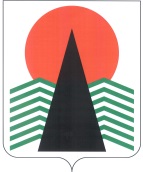 АДМИНИСТРАЦИЯ  НЕФТЕЮГАНСКОГО  РАЙОНАпостановлениег.НефтеюганскО подготовке документации по планировке межселенной территории Нефтеюганского района В соответствии со статьей 45, пунктом 16 статьи 46 Градостроительного кодекса Российской Федерации, Федеральным законом от 06.10.2003 № 131-ФЗ 
«Об общих принципах организации местного самоуправления в Российской Федерации», Уставом муниципального образования Нефтеюганский район, постановлением администрации Нефтеюганского района от 22.07.2013 № 1955-па-нпа «Об утверждении положения о порядке подготовки документации по планировке межселенных территорий Нефтеюганского района», на основании заявлений открытого акционерного общества «Томский научно-исследовательский и проектный институт нефти и газа» (далее - ОАО «ТомскНИПИнефть») от 03.09.2018 № 28748, 
от 07.09.2018 № 29443, от 10.09.2018 № 29577, от 10.09.2018 № 29516, от 17.09.2018 № 30529, от 17.09.2018 № 30457 п о с т а н о в л я ю:Подготовить проект планировки и проект межевания территории (далее - Документация) для размещения объекта: «Обустройство кустов скважин №№ 65, 67, 73 Среднебалыкского месторождения», в соответствии со схемой размещения объекта, являющейся приложением № 1 к настоящему постановлению.  «Обустройство кустов скважин №№ 10, 15 Энтельской площади Мамонтовского месторождения», в соответствии со схемой размещения объекта, являющейся приложением № 2 к настоящему постановлению. «Обустройство куста скважин № 227 Мамонтовского месторождения», 
в соответствии со схемой размещения объекта, являющейся приложением № 3 
к настоящему постановлению. «Трубопроводы Мамонтовского региона, целевой программы строительства 2020 - 2022г.г. первая очередь», в соответствии со схемой размещения объекта, являющейся приложением № 4 к настоящему постановлению. «Обустройство кустов скважин №№ 12, 14 Чупальского лицензионного участка, месторождение им. Московцева», в соответствии со схемой размещения объекта, являющейся приложением № 5 к настоящему постановлению. «Обустройство куста скважин № 16 Энтельской площади Мамонтовского месторождения», в соответствии со схемой размещения объекта, являющейся приложением № 6 к настоящему постановлению.Рекомендовать ОАО «ТомскНИПИнефть» осуществить подготовку Документации для размещения объектов, указанных в пункте 1 настоящего постановления, и предоставить подготовленную Документацию в департамент градостроительства и землепользования администрации Нефтеюганского района 
на проверку.Департаменту градостроительства и землепользования администрации Нефтеюганского района (Калашников А.Д.):Организовать учет предложений от физических и юридических лиц 
о порядке, сроках подготовки и содержании Документации.Осуществить проверку подготовленной на основании настоящего постановления Документации в течение 30 дней со дня поступления Документации 
в департамент градостроительства и землепользования администрации Нефтеюганского района на соответствие требованиям пункта 10 статьи 45 Градостроительного кодекса Российской Федерации.Настоящее постановление подлежит опубликованию в газете «Югорское обозрение» и размещению на официальном сайте органов местного самоуправления Нефтеюганского района.Контроль за выполнением постановления возложить на директора 
департамента имущественных отношений – заместителя главы Нефтеюганского 
района Бородкину О.В.Исполняющий обязанности Главы района							С.А.КудашкинПриложение № 1к постановлению администрации Нефтеюганского районаот 03.10.2018 № 1646-паСхема
 размещения объекта: «Обустройство кустов скважин №№ 65, 67, 73 Среднебалыкского месторождения»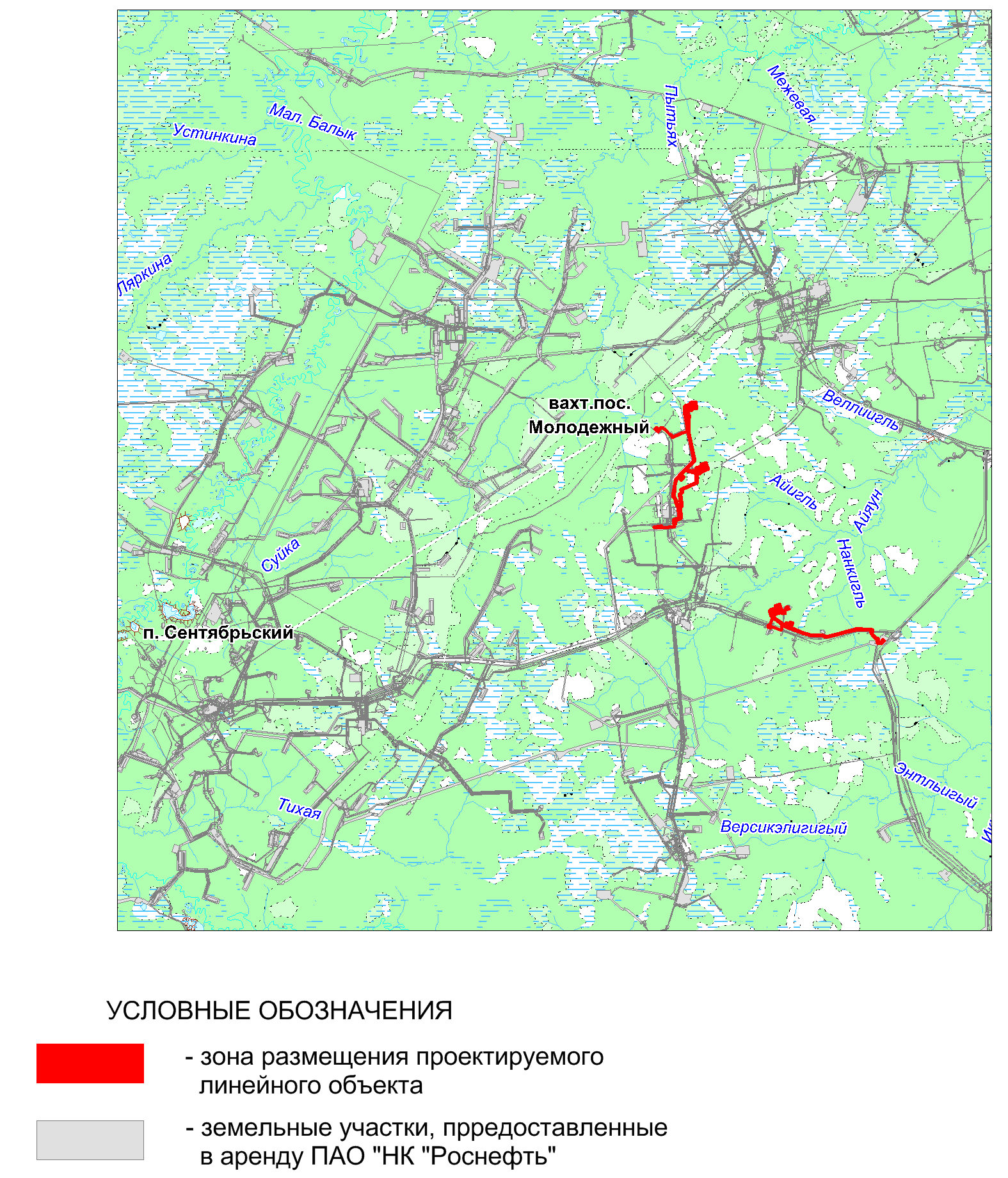                                                        Приложение № 2к постановлению администрации Нефтеюганского районаот 03.10.2018 № 1646-паСхема
 размещения объекта: «Обустройство кустов скважин №№ 10, 15 Энтельской площади Мамонтовского месторождения»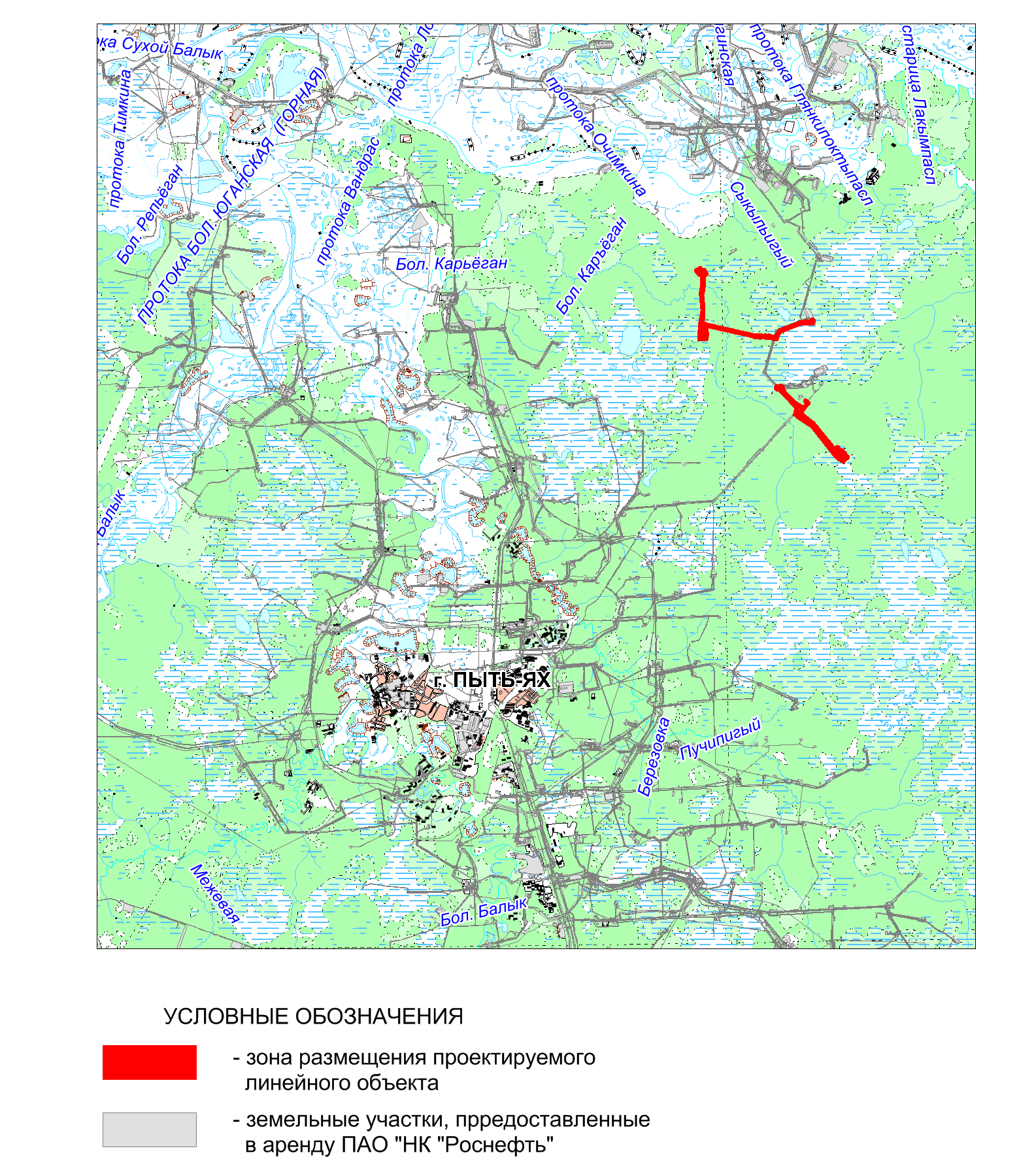 Приложение № 3к постановлению администрации Нефтеюганского районаот 03.10.2018 № 1646-паСхема
 размещения объекта: «Обустройство куста скважин № 227 Мамонтовского месторождения»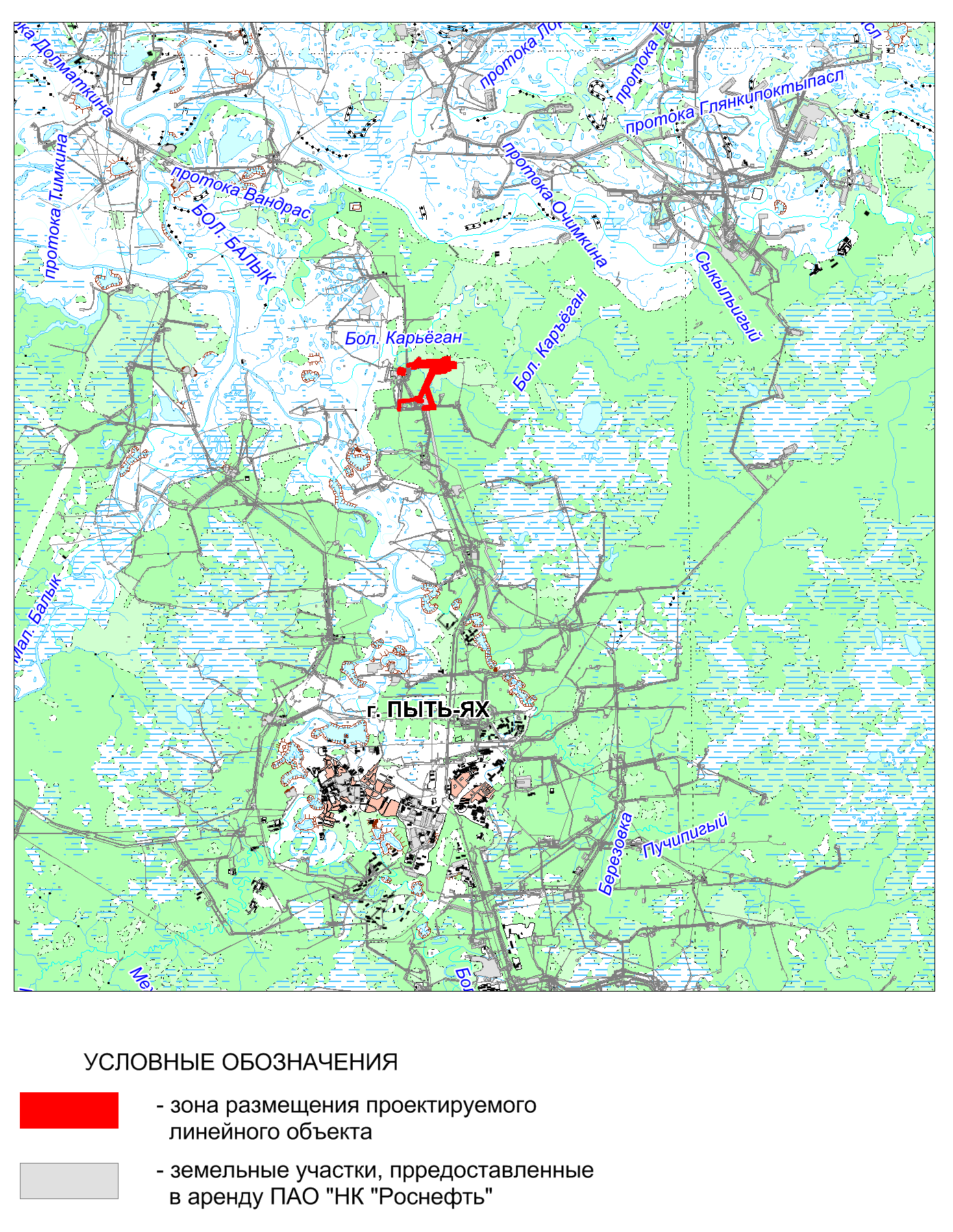 Приложение № 4к постановлению администрации Нефтеюганского районаот 03.10.2018 № 1646-паСхема
 размещения объекта: «Трубопроводы Мамонтовского региона, целевой программы строительства 2020 – 2022г.г. первая очередь»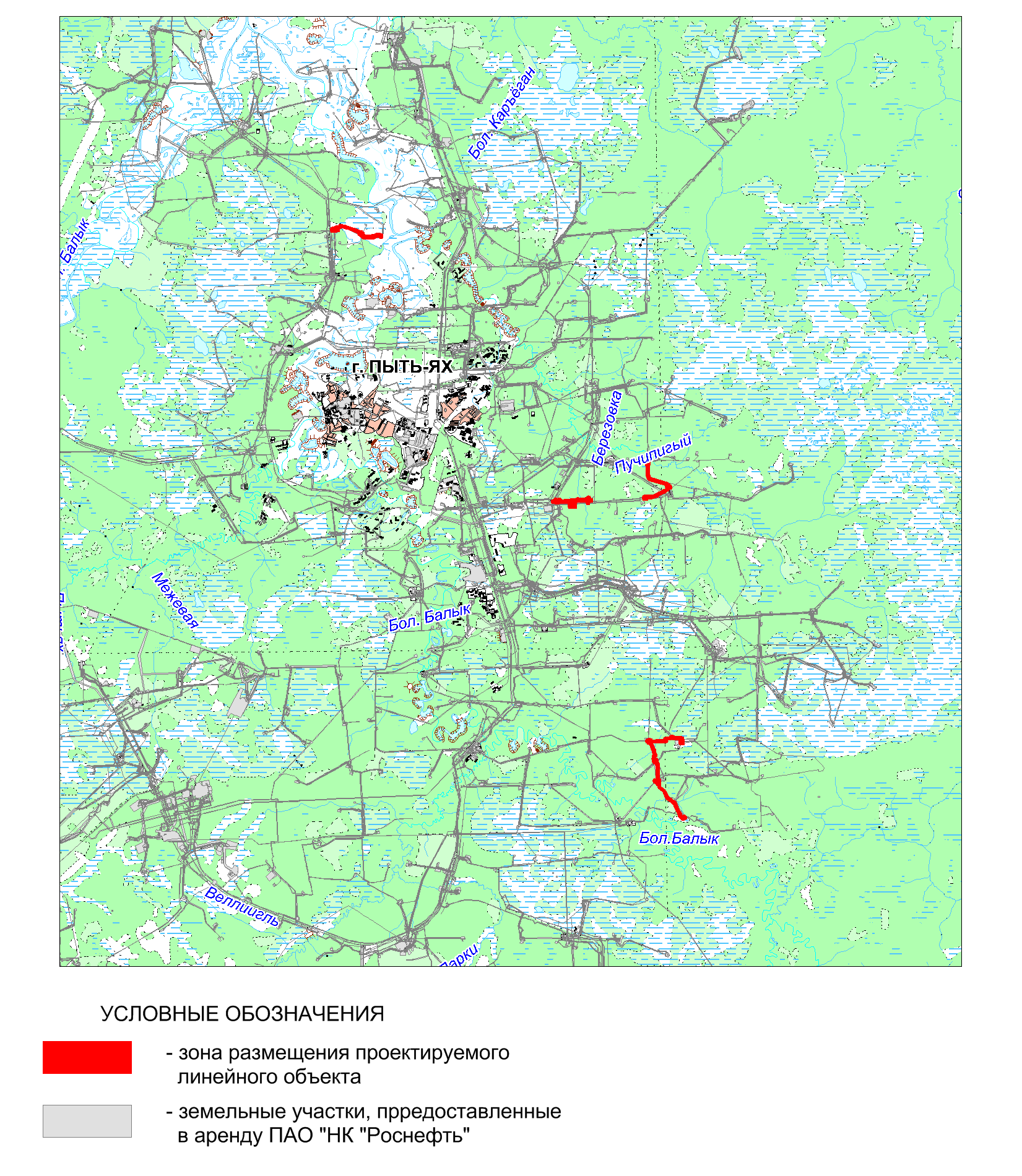 Приложение № 5к постановлению администрации Нефтеюганского районаот 03.10.2018 № 1646-паСхема
 размещения объекта: «Обустройство кустов скважин №№ 12, 14 Чупальского лицензионного участка, месторождение им. Московцева»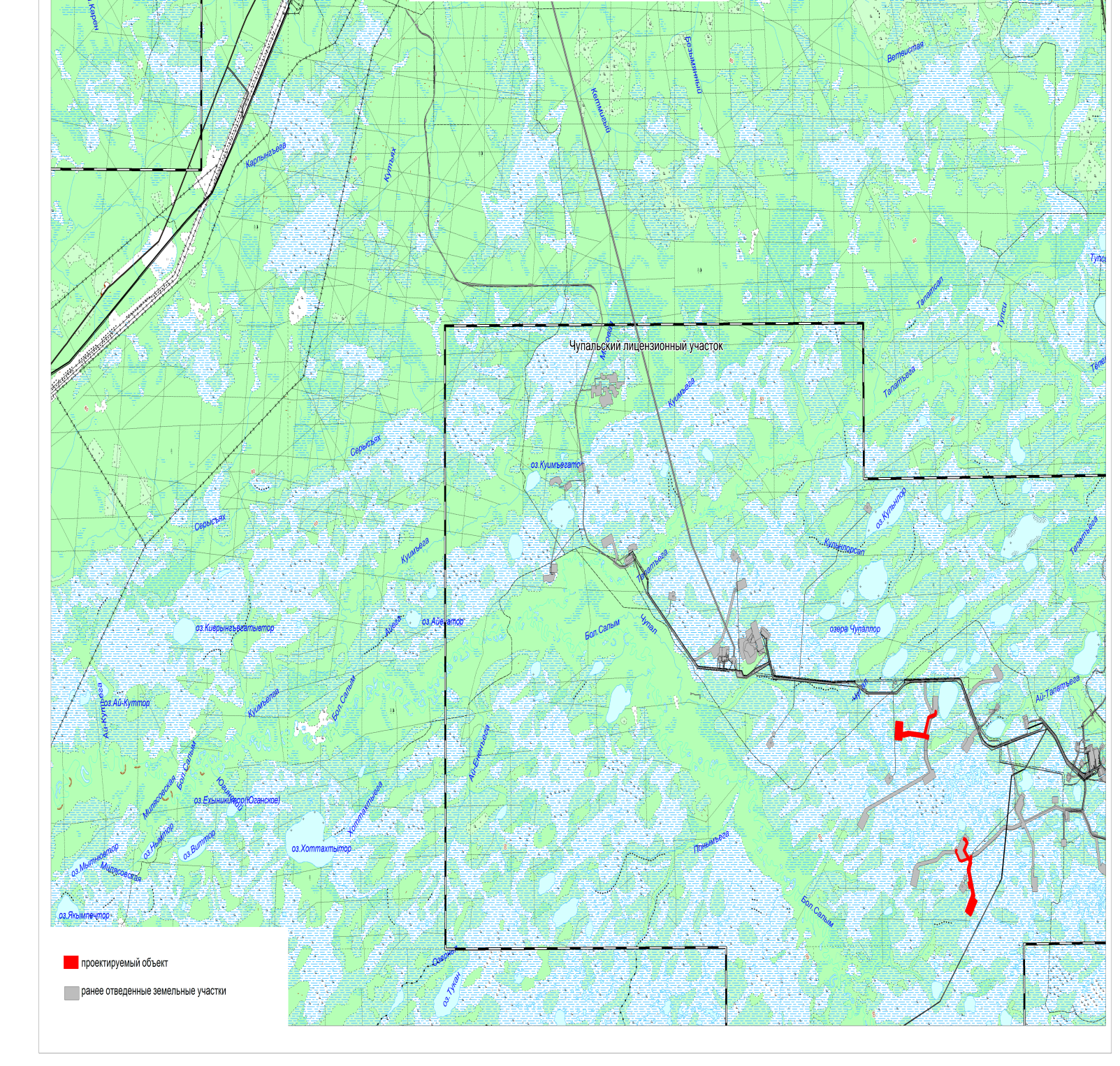 Приложение № 6 к постановлению администрации Нефтеюганского района от _______№_______Схема размещения объекта: «Обустройство куста скважин № 16 Энтельской площади Мамонтовского месторождение»Приложение № 6к постановлению администрации Нефтеюганского районаот 03.10.2018 № 1646-паСхема
 размещения объекта: «Обустройство куста скважин № 16 Энтельской площади Мамонтовского месторождение»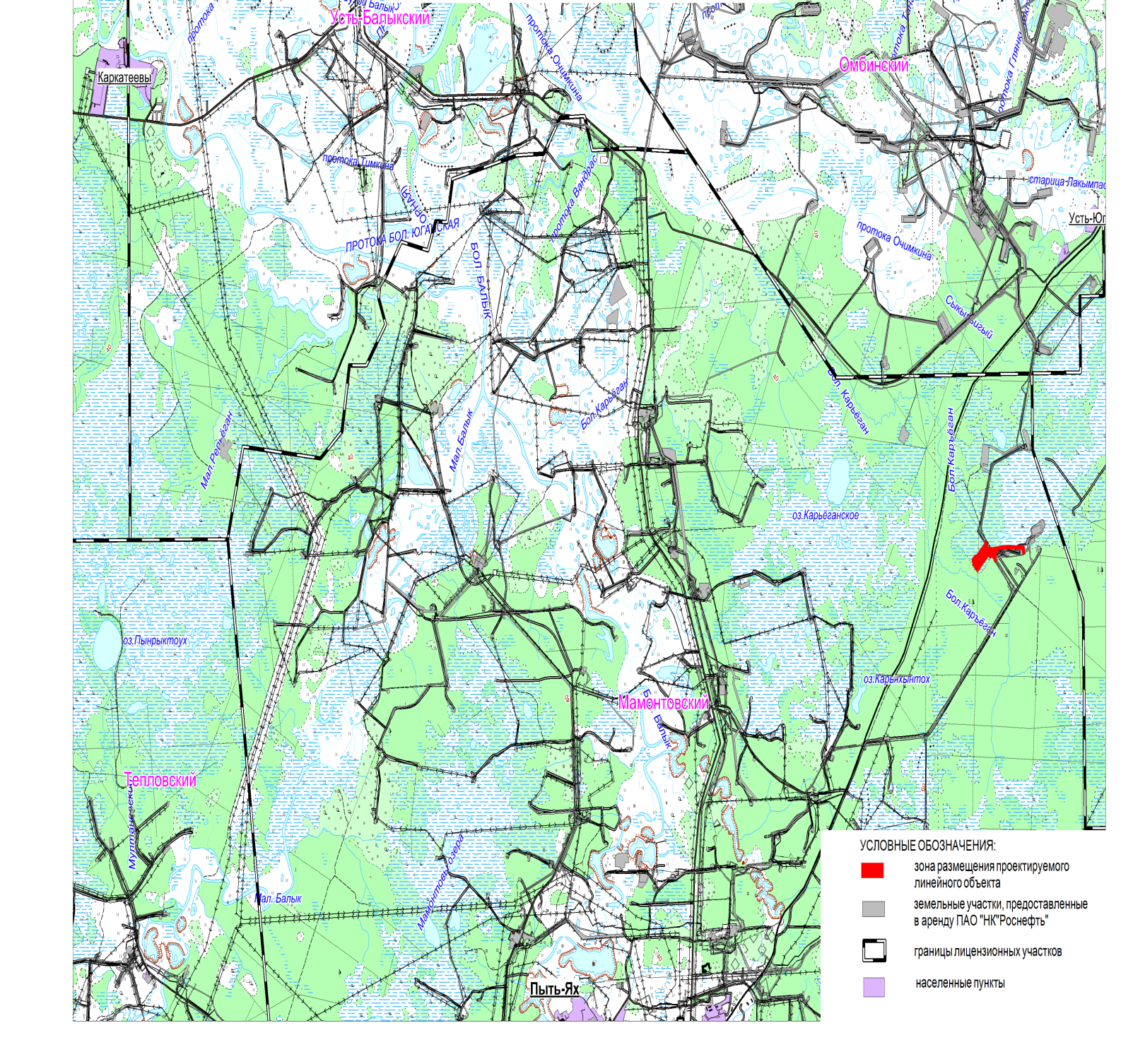 03.10.2018№ 1646-па№ 1646-па